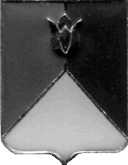 РОССИЙСКАЯ  ФЕДЕРАЦИЯАДМИНИСТРАЦИЯ   КУНАШАКСКОГО  МУНИЦИПАЛЬНОГО  РАЙОНАЧЕЛЯБИНСКОЙ  ОБЛАСТИП О С Т А Н О В Л Е Н И  Еот   24. 06.     .    №  1152 О  подготовке проекта планировки  и  проектамежевания  линейного  объекта «Капитальный  ремонт автомобильной дороги «Красноуфимск,Свердловской  обл. - Арти, Свердловской обл.-Нязепетровск –Верхний Уфалей-Касли,участоккм 63 - км79»  Кунашакского  муниципального района           В целях обеспечения устойчивого развития Кунашакского муниципального района, установления границ земельных участков предназначенных для строительства, в соответствии со ст. 45,46  Градостроительного кодекса Российской Федерации, руководствуясь Правилами землепользования и застройки Кунашакского муниципального района, утвержденного Решением Собрания депутатов Кунашакского муниципального района Челябинской области от 30.03.2011 г., № 31, Уставом Кунашакского муниципального района, в соответствии с Программой развития дорожной сети Челябинской области в 2015 году, с учетом предложения Министерства дорожного хозяйства и транспорта Челябинской областиПОСТАНОВЛЯЮ:1. Подготовить проект планировки и проект межевания линейного объекта  «Капитальный  ремонт автомобильной дороги «Красноуфимск, Свердловской обл.- Арти, Свердловской обл.- Нязепетровск -Верхний Уфалей-Касли, участок км 63-км 79» на землях Кунашакского муниципального района Челябинской области.2. До утверждения проекта планировки и проекта межевания линейного объекта провести публичные слушания по подготовленному проекту.3. Разместить настоящее постановление на официальном сайте администрации Кунашакского муниципального района.4. Постановление вступает в силу после его официального опубликования и действует в течении одного года.5. Контроль  исполнения настоящего постановления оставляю  за собой. Исполняющий        обязанностиглавы    администрации  района                                                           Р.Г.  Галеев